Marokko MarrakechMarokko MarrakechMarokko MarrakechMarokko MarrakechTouroperator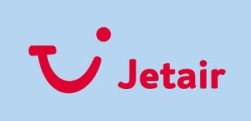 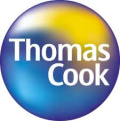 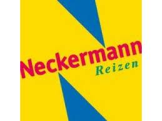 hotelRiu Tikida GardenXperience Club Eldorador PalmeraieAtlas Targa & Resort Prijs €1114€858€836All inclusif+ gratis wifiafstand hotel - centrum Marrakech3 km13 km8 kmGratis vervoeraccommodatieZwembadShows4 tennisterreinenBeachvolleyMinivoetbalBadmintonPingpongMinigolfPetanqueVogelpikfitnessDiscotheek2 zwembadencircusatelier boogschietentafeltennisaquafittennismini-voetbalpetanquebadmintonvolleybalomnisportterreingolf practicetrapezeinternationale animatie overdag en 's avondsZwembadtafeltennispetanquewaterpolotennis (2 courts)beachvolleybalanimatie overdag en 's avondsnightclubTegen betalingWellnesscentrumWelnesscentrumMountainbikeGolfquadwellnesscentrum